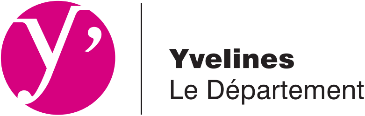 « Quartiers d’été » - APPEL A PROJETSAccompagnement des jeunes dans les quartiers prioritaires yvelinoisEté 2020FORMULAIRE DE DEMANDELes candidats doivent déposer leur demande de subvention au plus tard le 31 août 2020 par mail à destination de leur Territoire d’Action Départementale (TAD) de référence : TAD Seine Aval - TAD_SEINEAVAL_SUBVENTIONS_PROJETS@Yvelines.fr TAD Saint-Quentin - tadsqy@yvelines.fr TAD Boucles de Seine - TADBS-SUBVENTIONS@yvelines.fr TAD Grand Versailles - tadgv@yvelines.fr ANNEXE 2 : Formulaire de demande de subvention 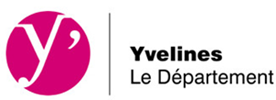       Formulaire de demande subvention AAP « Quartiers d’été » 1°) Présentation du candidat Identification  Nom :  Sigle :  Objet :  Activités principales réalisées :  Adresse de son siège social : Code postal : 				 Commune :  Téléphone : Télécopie :  Courriel :  Adresse site internet :  Adresse de correspondance, si différente du siège : Code postal : 				Commune :  La structure est-elle (cocher la case) : Nationale  départementale  régionale locale  Identification du responsable de la structure  Nom :  				Prénom :  Fonction :  Téléphone : Courriel :  Identification de la personne chargée du présent dossier de subvention Nom :  					Prénom :  Fonction :  Téléphone :  Courriel :  Votre structure dispose-t-elle d’agrément(s) administratif(s) ?  oui   non Si oui, vous préciserez le(s)quel(s) : Renseignements concernant les ressources humaines (à renseigner uniquement par les associations) Nombre d'adhérents de l'association  (à jour de la cotisation statutaire au 31/12 de l’année écoulée) Moyens humains de l’association : Bénévole : personne contribuant régulièrement à l’activité de votre association, de manière non rémunérée. 2°) Description de l’action Personne chargée de l’action : Nom :   				Prénom :  Fonction :  Téléphone :   Courriel :  Type d'action :  Nouvelle action  Adaptation et/ou renforcement d’une action existante Présentation de l’action : Objectifs et éléments de diagnostic local justifiant l’action : A quel(s) besoin(s) répond-elle ? En quoi l'action tient compte et répond aux enjeux propres à la situation découlant de l’épidémie Covid-19 et de ses conséquences sanitaires et sociales ? En quoi le soutien départemental est un levier à la réalisation de cette action ? Calendrier de mise en œuvre de l’action : Localisation et ciblage :  Typologie des bénéficiaires par âge :    Moyens mis en œuvre de l’action (logistique, ingénierie) : Evaluation de l’action Enumérer au moins 3 indicateurs de réussite et préciser comment les mesurer. Ces 3 indicateurs serviront à évaluer le projet lors du bilan. Ils peuvent être qualitatifs ou quantitatifs. Ils pourront traduire l’efficacité (atteinte des objectifs), l’efficience (adéquation entre ressources affectée et bilan) ou l’impact social (ce que l’action a apporté en elle-même).   Information complémentaire éventuelle : 3°) Budget prévisionnel de l’action Ce budget doit être établi en prenant en compte l’ensemble des coûts directs et indirects et l’ensemble des ressources affectées à l’action. En cas d’action pré-existantes, indiquer les surcoûts éventuels générés par les mesures sanitaires prises suite à l’épidémie Covid-19 :  4°) Déclaration sur l’honneur (à renseigner par les associations) Cette fiche doit obligatoirement être remplie pour toute demande  quel que soit le montant de la subvention sollicitée. Si le signataire n’est pas le représentant légal de l’association, merci de joindre le pouvoir lui permettant d’engager celle-ci. Je soussigné(e), (nom et prénom) représentant(e) légal(e) de l’association,  - certifie que l’association est régulièrement déclarée ; - certifie que l’association est en règle au regard de l’ensemble des déclarations sociales et fiscales ainsi que des cotisations et paiements correspondants ; - certifie exactes et sincères les informations du présent dossier, notamment la mention de l’ensemble des demandes de subventions introduites auprès d’autres financeurs publics ainsi que l’approbation du budget par les instances statutaires ; - demande une subvention de :               € - précise que cette subvention, si elle est accordée, devra être versée au compte bancaire ou postal de l’association : Nom du titulaire du compte :  Banque :  Domiciliation :  Fait, le  				à  Signature ATTENTION Toute fausse déclaration est passible de peines d’emprisonnement et d’amendes prévues par les articles 4441-6 et 441-7 du code pénal. Le droit d’accès aux informations prévues par la loi n°78-17 du 6 janvier 1978 relative à l’informatique, aux fichiers et aux libertés s’exerce auprès de service ou de l’Etablissement auprès duquel vous avez déposé votre dossier.  5°) Pièces à joindre à votre demande Pour les structures associatives : Budget prévisionnel 2020 du projet daté Composition du conseil d’administration Déclaration au JO Derniers statuts déclarés Fiche INSEE SIRET Pour les actions existantes, le dernier bilan financier de l’action, et identification du surcout éventuel généré par la crise sanitaire et ses conséquences  RIB Pour les collectivités : Budget prévisionnel 2020 du projet daté Délibération (ou décision) de la collectivité sollicitant la subvention (voir modèle) Pour les actions reconduites, le dernier bilan financier de l’action, et identification du surcoût éventuel généré par la crise sanitaire et ses conséquences RIBType d’agrément :    attribué par   en date du : dont  femmes  hommes  Nombre de bénévoles Nombre total de salariés :  Nombre de salariés (en équivalent temps plein) : DATES Date de début de l’action Date de fin de l’action  Fréquence de mise en œuvre de l’action (régularité, nombre de séances…) OBJECTIF Lieu de mise en œuvre de l’action (adresse)  Quartier(s) prioritaires concerné(s) . FEMMES (nombre envisagé) HOMMES (nombre envisagé) 0-6 ans 6-12 ans 12-16ans 16-25 ans  TOTAL Indicateur Unité de mesure CHARGES Montant  TTC PRODUITS Montant TTC CHARGES DIRECTES CHARGES DIRECTES RESSOURCES DIRECTES RESSOURCES DIRECTES 60 - Achats 70 – Vente de produits finis,  de marchandises, prestations de services Prestations de services Achats matières et fournitures 74- Subventions d’exploitationAutres fournitures Etat : précisez le(s) ministère(s) sollicité(s) 61 - Services extérieurs - CGET Locations  -  Entretien et réparation Région(s) : Assurance -  Documentation Département des Yvelines - Montant sollicité au titre de l’AAP62 - Autres services extérieurs - Département des Yvelines (subvention déjà accordée pour cette action si préexistante) Rémunérations intermédiaires et honoraires Intercommunalité(s) : EPCI  Publicité, publication - Déplacements, missions Commune(s) :  Services bancaires, autres -  63 - Impôts et taxes Organismes sociaux (détailler) : Impôts et taxes sur rémunération, -  Autres impôts et taxes -  64- Charges de personnel Fonds européens Rémunération des personnels, L’agence de services et de paiement (ex CNASEA, emploi aidés) Charges sociales, Autres établissements publics Autres charges de personnel Autres privées 65- Autres charges de gestion courante 75 - Autres produits de gestion courante 66- Charges financières Dont cotisations, dons manuels ou legs 67- Charges exceptionnelles 76 - Produits financiers 68- Dotation aux amortissements 78 - Reprises sur amortissements et provisions CHARGES INDIRECTES CHARGES INDIRECTES Charges fixes de fonctionnement Frais financiers  Autres TOTAL DES CHARGES TOTAL DES PRODUITS CONTRIBUTIONS VOLONTAIRES CONTRIBUTIONS VOLONTAIRES CONTRIBUTIONS VOLONTAIRES CONTRIBUTIONS VOLONTAIRES 86- Emplois des contributions volontaires en nature 87 - Contributions volontaires en nature Secours en nature Bénévolat Mise à disposition gratuite de biens et prestations Prestations en nature Personnel bénévole Dons en nature TOTAL  TOTAL  Code Banque  Code guichet Numéro de compte Clé RIB / RIP 